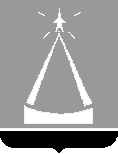 ГЛАВА  ГОРОДСКОГО ОКРУГА  ЛЫТКАРИНОМОСКОВСКОЙ ОБЛАСТИПОСТАНОВЛЕНИЕ14.10.2021 № 502-Пг.о. ЛыткариноО внесении изменений в Перечень заказчиков городского округа Лыткарино, определение поставщиков (подрядчиков, исполнителей) для которых осуществляет уполномоченное учреждениеВ связи с возникшей необходимостью и в целях централизации закупок для муниципальных нужд городского округа Лыткарино, постановляю:Внести изменения в Перечень заказчиков городского округа Лыткарино, определение поставщиков (подрядчиков, исполнителей) для которых осуществляет уполномоченное учреждение, утвержденный постановлением главы городского округа Лыткарино от 15.10.2019 № 775-п изложив его в новой редакции (прилагается).Директору МКУ «Комитет по торгам города Лыткарино» (Д.С. Дорофеевой) обеспечить опубликование настоящего постановления в установленном порядке и размещение на официальном сайте городского округа  Лыткарино в сети «Интернет».Контроль  за исполнением настоящего постановления возложить на заместителя главы Администрации городского округа Лыткарино Е.В. Бразгину.И.о. главы городского округа Лыткарино                                           В.В. ШаровПриложениек постановлению главы городского округа Лыткариноот «14» октября 2021 г. № 502-ППереченьзаказчиков городского округа Лыткарино, определение поставщиков (подрядчиков, исполнителей) для которых осуществляет уполномоченное учреждениеЗаказчики, осуществляющие закупки в соответствии с Федеральным законом от 05.04.2013 № 44-ФЗ «О контрактной системе в сфере закупок товаров, работ, услуг для обеспечения государственных и муниципальных нужд»:Заказчики, осуществляющие закупки в соответствии с Федеральным законом от 18.07.2011 № 223-ФЗ "О закупках товаров, работ, услуг отдельными видами юридических лиц":Муниципальное предприятие «Лыткаринская теплосеть»Муниципальное предприятие «Водоканал»Муниципальное автономное учреждение «Ледовый спортивный                                 комплекс Лыткарино»Муниципальное унитарное предприятие "Дирекция единого заказчика - Лыткарино"Администрация городского округа ЛыткариноСовет депутатов городского округа ЛыткариноФинансовое управление города ЛыткариноКомитет по управлению имуществом города ЛыткариноКонтрольно-счетная палата городского округа Лыткарино Московской областиУправление архитектуры, градостроительства и инвестиционной политики города ЛыткариноУправление жилищно-коммунального хозяйства и развития городской инфраструктуры города Лыткарино Московской областиМуниципальное учреждение «Централизованная библиотечная система»Муниципальное учреждение «Лыткаринский историко-краеведческий музей»Муниципальное учреждение «Дом Культуры «Центр Молодежи»Муниципальное образовательное учреждение дополнительного образования детей «Детская музыкальная школа»Муниципальное казенное учреждение «Единая дежурно-диспетчерская служба Лыткарино»Муниципальное бюджетное учреждение «Многофункциональный центр предоставления государственных и муниципальных услуг Лыткарино»Муниципальное казенное учреждение «Ритуал - Сервис Лыткарино»Муниципальное бюджетное учреждение «Лесопарк – Лыткарино»Муниципальное казенное учреждение «Управление обеспечения деятельности Администрации города Лыткарино»Муниципальное казенное учреждение «Комитет по делам культуры, молодежи, спорта и туризма города Лыткарино»Муниципальное бюджетное учреждение «ЛАТП - автотранспортное обслуживание»Муниципальное учреждение «Дворец культуры «Мир»Муниципальное казенное учреждение «Комитет по торгам города Лыткарино»Муниципальное учреждение «Централизованная бухгалтерия»Управление образования города Лыткарино Московской областиМуниципальное дошкольное образовательное учреждение – детский сад № 3 «Дельфинчик» комбинированного видаМуниципальное дошкольное образовательное учреждение – детский сад №5 «Веснянка» комбинированного видаМуниципальное дошкольное образовательное учреждение детский сад № 9 «Ёлочка» комбинированного видаМуниципальное дошкольное образовательное учреждение детский сад № 12 «Яблонька» комбинированного видаМуниципальное дошкольное образовательное учреждение детский сад № 19 «Берёзка» комбинированного видаМуниципальное дошкольное образовательное учреждение детский сад № 24 «Кораблик» комбинированного видаМуниципальное общеобразовательное учреждение Гимназия №1Муниципальное общеобразовательное учреждение средняя   общеобразовательная школа № 2Муниципальное общеобразовательное учреждение средняя общеобразовательная школа № 3Муниципальное общеобразовательное учреждение гимназия № 4Муниципальное общеобразовательное учреждение средняя общеобразовательная школа №5 города Лыткарино Московской областиМуниципальное общеобразовательное учреждение гимназия №7Муниципальное бюджетное образовательное учреждение «Школа №8 для обучающихся, с ограниченными возможностями здоровья городского округа Лыткарино Московской области»Муниципальное учреждение дополнительного образования Центр детского творчества «Искатель»Муниципальное учреждение дополнительного образования Дом детского творчестваМуниципальное бюджетное учреждение «Спортивная школа «Ориент»  Лыткарино»Муниципальное бюджетное учреждение «Спортивная школа Лыткарино»